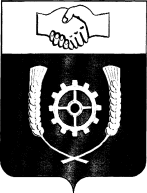   РОССИЙСКАЯ ФЕДЕРАЦИЯ                        СОБРАНИЕ ПРЕДСТАВИТЕЛЕЙМУНИЦИПАЛЬНОГО РАЙОНА           КЛЯВЛИНСКИЙ           Самарской области    Р Е Ш Е Н И Е             28.04.2023 г. № 222О внесении изменений в решение Собрания представителей муниципального района Клявлинский   от 31.08.2021  № 76 «Об утверждении Положения о муниципальном контроле на автомобильном транспорте и в дорожном хозяйстве вне границнаселенных пунктов в границах муниципального района Клявлинский  Самарской области»В соответствии с Федеральным законом от 31.07.2020 № 248-ФЗ «О государственном контроле (надзоре) и муниципальном контроле в Российской Федерации», Уставом муниципального района Клявлинский Собрание представителей муниципального района Клявлинский РЕШИЛО:1. Внести в решение Собрания представителей муниципального района Клявлинский Самарской области от 31.08.2021 г. № 76 «Об утверждении Положения о муниципальном контроле на автомобильном транспорте и в дорожном хозяйстве вне границ населенных пунктов в границах муниципального района Клявлинский Самарской области» (далее – Решение) следующее изменение:1) приложение № 1 к Положению о муниципальном контроле на автомобильном транспорте и в дорожном хозяйстве вне границ населенных пунктов в границах муниципального района Клявлинский Самарской области изложить в новой редакции в соответствии с приложением к настоящему решению.2. Настоящее решение вступает в силу со дня его официального опубликования.Председатель Собрания представителей муниципального района Клявлинский                                                             Т.Л.СомоваГлава  муниципального районаКлявлинский  Самарской области                                                                     П.Н.КлимашовПриложение № 1 к Положению о муниципальном контроле на автомобильном транспортеи в дорожном хозяйстве вне границ населенных пунктовв границах муниципального района Клявлинский Самарской областиИндикаторы риска нарушения обязательных требований, используемые для определения необходимости проведения внеплановыхпроверок при осуществлении комитетом по управлению муниципальным имуществом администрации муниципального района Клявлинский Самарской области муниципального контроля на автомобильном транспорте и в дорожном хозяйстве вне границ населенных пунктов в границах муниципального района Клявлинский Самарской области1. Два и более дорожно-транспортных происшествия в течение тридцати календарных дней на объекте муниципального контроля на автомобильном транспорте, городском наземном электрическом транспорте и в дорожном хозяйстве вне границ населенных пунктов в границах муниципального района Клявлинский Самарской области и (или) на одной и той же дороге местного значения муниципального района Клявлинский Самарской области.Приложение к решению Собрания представителей муниципального района Клявлинский  Самарской области  от 28.04.2023 г. № 222